MEMO:Dear Parents/Guardians, Students & PlayersListed below is the coaching date calendar for Term 2/2022.Please read the calendar & notes carefully –NOTES:ALL INVOICES REFLECT THE NUMBER OF LESSONS LISTED – these have been adjusted because of public holidays/coach availability etc.ANY LESSONS MISSED DUE TO WASHOUTS WILL RECEIVE A CREDIT ON THEIR TERM 3 ACCOUNT.PLEASE ENSURE YOU KEEP THE OFFICE INFORMED OF ANY CHANGES TO YOUR EMAIL/MOBILE CONTACT DETAILS.Should you have any queries about Term 2 procedures, please feel free to contact us.Yours in TennisStuart, Diana & Coaching StaffStuart 0412 106 416   Diana 0403 525 111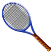 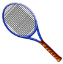 Tuesday tournament squad@ USTC9 LESSONS